Grade 6: Hero’s Journey					Name: 					  Hero’s Journey Children’s BookUnit Question: What Makes a Hero?Expectations: You will write and illustrate an original heroic myth.How to Get a Great Grade:Organization: Your book must ...Follow EACH STEP in the heroic journey plotlineContent: Your hero must …Use CHARACTERISTICS OF ONE OR MORE TYPES OF HERO to overcome challenges and DIFFERENT KINDS OF CONFLICT (internal, external, natural world, supernatural, etc.)Investigation: Your book must include …At least 5 REFERENCES to commonly occurring character archetypes. (Note: Some characters can play the role of multiple archetypes.2-3 references to recurring themes in folklore/fairytales (Hard work pays off, appearances can be deceiving, good triumphs over evil, greedy people may very well end up with nothing, etc.)At least one contemporary re-imagining of:A character A step along the hero’s journeyCommunication: Your book must have ...1 illustrated title panel3+ illustrated panels8+ panels of writingYour writing must be neat and dark (or typed) and the font must be considered and relevant Your illustrations must either be colored, painted, collaged, repurposed, traced in fine-line sharpie, or computer printedSchedule: Your Hero’s Journey is due by end of class on December 4th, 2017 so finishing touches and illustrations may be done over the weekend. You will have one class period on the 4th to put the finishing touches on your myth and put it together.Planning and writing will be done in class.Drawing and decorating may be done inside or outside of class.Any items not done by the listed end of class below are homework for that night
____ Friday: Introduce assignment, review sample myths (Theseus, Achilles, Hercules, Odysseus, Perseus, etc.)____ Monday: Begin and finish pages 2-3 of assignment (you may need to finish this for HW)____ Tuesday: Begin and finish pages 4-6 of assignment (story outline)____ Wednesday: Follow page 7 of assignment (write your myth)____ Friday: Follow page 7 of assignment(write your myth, begin illustrations)____ Over the weekend: Create illustrations/collect illustration supplies to use in class____ Monday: Follow page 7 of assignment (put together your myth)Resources: You can use your Hero notes, materials from Ancient Greece research, Star Wars analysis, your life and anything else you can find for inspiration. Use the stories from folklore we’ve discussed and any other inspiration provided in class or out.Your Hero 
1. HERO: Describe your hero's "basics." Your hero should be either human (either a mortal or a demigod) or an animal and begin in the ‘regular world’ . Remember, a character's other basics are things like name, male/female, age, job, looks, personality, and where they're from. 

Note: If your hero is a demigod, make sure to write which god their parent is.______________________________________________________________________________________________________________________________________________________________________________________________________________________________________________________________________________________________________________________________________________________________________________________________________________________________________________________________________________________________________________________________________
2. HERO'S ORDINARY WORLD/LIFE: Describe where your hero is from. There may be other settings later on in the story (there'd better be, if they're going to "cross over" the threshold), but this is where your hero starts. You could write a description of their location, their house, their family, and their daily life, small town, bigger city ...   and if that daily life is totally boring, depressing, or lame.______________________________________________________________________________________________________________________________________________________________________________________________________________________________________________________________________________________________________________________________________________________________________________________________________________________________________________________________________________________________________________________________________
3. CALL TO ADVENTURE: Describe what problem happens that your hero is going to need to leave home to fix. Fixing this problem/facing this enemy is going to be what your hero does for their SUPREME TEST.____________________________________________________________________________________________________________________________________________________________________________________________________________________________________________________________________________________________________________________________________________________________________________________________________________________________________________________________				     Challenges & Values
4. VALUES: What values do YOU think are important in a hero? Many of these could be different than the values the ancient Greeks. Another way to think of values is to think of them as the skills & strengths your hero will use to overcome their tests (cleverness, purity of heart, selflessness, strength, etc.). Your hero will not start out with all of these values, skills, or strengths; they will learn them, practice them, or reveal that they have them as they face their tests.
______________________________________________________________________________________________________________________________________________________________________________________________________________________________________________________________________________________________________________________________________________________________________________________________________________________________________________________________________________________________________________________________________________________________________________________________________________________________________________________________________________________________________________________________________________________________________________________________________________________________________________5. HERO'S BIGGEST FEAR/WEAKNESS: Describe what personal fear or weakness your hero is eventually going to overcome in the climax (SUPREME TEST). This could be a fear or challenge that you yourself have (spiders, or standing up to bullies, or believing in yourself). A good fear or challenge has some connection to your hero's home life (like maybe it's the opposite of what their home life was like) and is something your hero will have to work at (it shouldn't come easily).____________________________________________________________________________________________________________________________________________________________________________________________________________________________________________________________________________________________________________________________________________________________________________________________________________________________________________________________________________________________________________________________________________________________________________________________________________________________________________________________________________________________________________________________________________________________________Story OutlineInstructions: This story outline can be a rough draft OR more of a place to write out your ideas. You can also write specific dialogue or phrases that you think of, if you want to. Finally, you may include simple sketches to help you visualize each panel.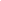 Scene 1 (Title Panel): 
Title: _______________________________________________________________________________________________________________________________________________Author: ___________________________________________________________________Scene 2 (Set up): Describe the setting, the hero, and the hero's home life.
____________________________________________________________________________________________________________________________________________________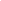 __________________________________________________________________________________________________________________________________________________________________________________________________________________________________________________________________________________________________________________________________________________________________________________Scene 3 (Call to Adventure): Describe the call and the reason for going. 
MAY meet a mentor here. [   ] Reluctant hero? (“refusal of the call)	[   ] Headstrong hero? (search for their destiny)[   ] Meet a mentor?
__________________________________________________________________________________________________________________________________________________________________________________________________________________________________________________________________________________________________________________________________________________________________________________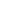 __________________________________________________________________________________________________________________________________________________________________________________________________________________________________________________________________________________________________________________________________________________________________________________Story OutlineScene 4 Threshold Crossing The hero begins their quest. If they haven't already, they should meet a mentor, receive advice, weapons, tools, training, and cross over the threshold into the adventure world.[   ] Meet a mentor?			[   ] Cross over? 
________________________________________________________________________________________________________________________________________________________________________________________________________________________________________________________________________________________________________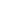 ________________________________________________________________________________________________________________________________________________________________________________________________________________________________________________________________________________________________________Scene 5 (Rising Action, Test 1): The hero faces their 1st of 3 tests. They should use a skill, strength, or value that you wrote on page 3 to overcome the test. It should be one of the 7 types of conflict from the last page of your unit packet.

Type of Conflict: Individual vs. ________________________
 ______________________________________________________________________________________________________________________________________________________________________________________________________________________________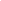 ________________________________________________________________________________________________________________________________________________________________________________________________________________________________________________________________________________________________________Scene 6 (Rising Action, Test 2): The hero faces their 2nd of 3 tests. They should use a different skill, strength, or value that you wrote on page 3 to overcome the test. It should be a different one of the 7 types of conflict from the last page of your unit packet.

Type of Conflict: Individual vs. ________________________
 ____________________________________________________________________________________________________________________________________________________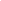 ________________________________________________________________________________________________________________________________________________________________________________________________________________________________________________________________________________________________________	       Story OutlineScene 7 (Rising Action, Test 3): The hero faces their 3rd of 3 tests. They should use a different skill, strength, or value that you wrote on page 4 to overcome the test. It should be a different one of the 7 types of conflict from the last page of your unit packet.Type of Conflict: Individual vs. ________________________
 ________________________________________________________________________________________________________________________________________________________________________________________________________________________________________________________________________________________________________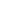 ______________________________________________________________________________________________________________________________________________________________________________________________________________________________Scene 8 (Supreme Test): The hero faces their ultimate test. This is what all those other tests have prepared them for. They overcome their biggest fear or weakness too.
 ____________________________________________________________________________________________________________________________________________________________________________________________________________________________________________________________________________________________________________________________________________________________________________________________________________________________________________________________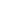 ________________________________________________________________________________________________________________________________________________________________________________________________________________________________________________________________________________________________________Scene 9 (Return Home): The hero comes home, having become, well ... a hero![   ] Hero is celebrated		[   ] Hero is not believed		[   ] Other
 ____________________________________________________________________________________________________________________________________________________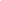 ______________________________________________________________________________________________________________________________________________________________________________________________________________________________Writing Your MythInstructions:1. References to Themes in Folklore/Fairytales? Go through your story outline and see if you can find FOUR references to popular folklore. Write the four best ones below … and if you didn’t find four, add some! You might need to go back and research at this point.2. Write your myth: Now you're ready to start WRITING OUT YOUR MYTH PLEASE, FOR THE LOVE OF ZEUS, USE YOUR OUTLINE!!!3. Illustrate your myth: After you finish writing your myth, you'll be able to figure out what you most want to illustrate. 4. Put it all together!: Now use a glue stick (not staples or tape, please … too messy) to compile your book in a good order. The paper can be folded into a “booklet” or done poster-style, front-and-back.5. Self-assess on the next page: Use the self-assessment as a sort of check-list. Actually go back and read each part to see if it’s REALLY there. It’s not too late to add things you missed!6. Attach this packet to the poster/booklet and turn in!
Target 1: ContentTarget 2: Organization
Target 3: InvestigatingTarget 3: CommunicationReference #1What scene?Reference #2What scene?Reference #3What scene?MORE?AchievementLevel descriptor4My book shows a perceptive and analytical understanding of heroic traits and types of conflict (includes a variety of both).2 - 3My book shows a good understanding of heroic traits and types of conflict (includes some of both).2My book shows a sufficient understanding of heroic traits and types of conflict (includes one of each).1  -  2 My book shows a some understanding of heroic traits and types of conflict (missing one or both).Teacher commentAchievementLevel descriptor4My book follows (pretty much) every step of the heroic journey in a sophisticated way.2 - 3My book follows (pretty much) every step of the heroic journey.2My book follows most steps of the heroic journey.1  -  2 My book follows some steps of the heroic journey.Teacher commentAchievementLevel descriptor4My book includes 4 or more meaningful/relevant references to themes from folklore.2 - 3My book includes at least 3 meaningful/relevant references to themes from folklore.2My book includes at least 2 meaningful/relevant references to themes from folklore.1  -  2 My book includes 1 or no meaningful/relevant references to themes from folklore.Teacher commentAchievementLevel descriptor4My book is assembled completely according to the task instructions 2 - 3My book is assembled often according to the task instructions.2My book is assembled sometimes according to the task instructions.1  -  2 My book is assembled rarely according to the task instructions.Teacher comment